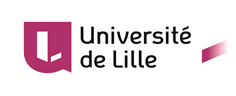 DEMANDE D’AUTORISATION D’UTILISER UN VEHICULE PERSONNEL                      Formulaire à retourner complété et signé à la DAF - Direction Gestion -                   Service DépensesArrêté du 26 Février 2019 modifiant l’arrêté du 3 Juillet 2006 fixant les taux des indemnités kilométriques prévues à l’article 10 du Décret n°2006-781 du 3 juillet 2006 fixant les conditions et les modalités de règlement des frais occasionnés par les déplacements temporaires des personnels civils de l’Etat.Article 10 :« Les agents peuvent utiliser leur véhicule terrestre à moteur, sur autorisation de leur chef de service, quand l'intérêt du service le justifie. »« En métropole et outre-mer, l’agent autorisé à utiliser son véhicule terrestre à moteur pour les besoins du service est indemnisé de ses frais de transport soit sur la base du tarif de transport public de voyageurs le moins onéreux, soit sur la base d’indemnités kilométriques, dont les taux sont fixés par un arrêté conjoint du ministre chargé de la fonction publique, du ministre chargé du budget et du ministre chargé de l’outre-mer. » « Il doit avoir souscrit au préalable une police d'assurance garantissant d'une manière illimitée sa responsabilité au titre de tous les dommages qui seraient causés par l'utilisation de son véhicule à des fins professionnelles. »« En toute occurrence, l'agent n'a droit à aucune indemnisation pour les dommages subis par son véhicule. »Année Civile :  20…….. Je soussigné(e) NOM : …………………………………………….. Prénom : ……….………………………..Statut : ………………………………………………………………………………………….Fonctions : …………………………………………………………………………………….Résidence Administrative : ……………………………………………………………………Sollicite l’autorisation d’utiliser mon véhicule personnel : Marque - type …………………………………………………………………...………........... N° d’immatriculation ………………… puissance fiscale ……………………...…...………. lors des déplacements pour lesquels un  ordre de mission spécifique aura été établi au préalable et m’engage à aviser l’Administration de toute modification de l’un des renseignements donnés ci-dessus.Je déclare : Avoir souscrit une police d’assurance « automobile » auprès de la compagnie : ……………………………………………………………….…………………...…………. N° de sociétaire / N° de police  : ………………………………………………………………,garantissant d’une manière illimitée ma responsabilité au titre de tous les dommages qui seraient causés par l’utilisation  de mon véhicule à des fins professionnelles.Je certifie être titulaire d’un permis de conduire en cour de validité.Je reconnais n’avoir aucun droit à aucune indemnité à charge de l’administration pour dommages subis à mon véhicule.J’accepte le contrôle de Monsieur le Président de l’Université au sujet des clauses réglementaires imposées à ma police d’assurance.Nom et prénom du Doyen de Faculté ou Directeur de Composante ou Directeur de Laboratoire de RechercheDate       Signature                                                       Signature de l’intéressé(e) Lieu     Date                                                                            Joindre obligatoirement la copie de la carte grise + la copie de l’attestation d’assurance en cours de validité.Remboursement (barrez la mention inutile)Voiture – indemnité kilométrique Voiture – tarif S.N.C.F. 2nd Classe 